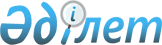 О ратификации Протокола о внесении изменений в Договор о Таможенном кодексе Евразийского экономического союза от 11 апреля 2017 годаЗакон Республики Казахстан от 15 февраля 2021 года № 9-VII ЗРК.
      Ратифицировать Протокол о внесении изменений в Договор о Таможенном кодексе Евразийского экономического союза от 11 апреля 2017 года, совершенный в Нур-Султане 29 мая 2019 года.  ПРОТОКОЛ 
о внесении изменений в Договор о Таможенном кодексе Евразийского экономического союза от 11 апреля 2017 года
      (Вступил в силу 23 марта 2021 года, Бюллетень международных договоров РК 2021 г., № 2, ст. 11)
      Государства - члены Евразийского экономического союза, далее именуемые государствами-членами,
      руководствуясь статьей 3 Договора о Таможенном кодексе Евразийского экономического союза от 11 апреля 2017 года,
      согласились о нижеследующем: Статья 1
      Внести в пункт 2 статьи 321 Таможенного кодекса Евразийского экономического союза (приложение № 1 к Договору о Таможенном кодексе Евразийского экономического союза от 11 апреля 2017 года) следующие изменения:
      1) подпункт 1 после слов "главы государств-членов" дополнить словами ", главы правительств государств-членов";
      2) в подпункте 2 слова "главы правительств," исключить;
      3) подпункт 5 после слов "Администрации Президента Республики Армения," дополнить словами "Руководитель Администрации Премьер-министра Республики Армения,", после слов "охраны Президента Республики Армения," дополнить словами "начальник Службы охраны Премьер-министра Республики Армения,";
      4) в подпункте 8 слово "обороны" заменить словом "безопасности". Статья 2
      Настоящий Протокол вступает в силу с даты получения депозитарием по дипломатическим каналам последнего письменного уведомления о выполнении государствами-членами внутригосударственных процедур, необходимых для его вступления в силу.
      Совершено в городе Нур-Султане 29 мая 2019 года в одном подлинном экземпляре на русском языке.
      Подлинный экземпляр настоящего Протокола хранится в Евразийской экономической комиссии, которая, являясь депозитарием настоящего Протокола, направит каждому государству-члену его заверенную копию.
      Настоящим удостоверяю, что данный текст является полной и аутентичной копией Протокола о внесении изменений в Договор о Таможенном кодексе Евразийского экономического союза от 11 апреля 2017 года, подписанного 29 мая 2019 г. в городе Нур-Султане:
      за Республику Армения - Премьер-министром Республики Армения Н.В. Пашиняном;
      за Республику Беларусь - Президентом Республики Беларусь Г. Лукашенко;
      за Республику Казахстан - Президентом Республики Казахстан К.К. Токаевым;
      за Кыргызскую Республику - Президентом Кыргызской Республики С. Ш. Жээнбековым;
      за Российскую Федерацию - Президентом Российской Федерации В.В. Путиным.
      Подлинный экземпляр хранится в Евразийской экономической комиссии.
					© 2012. РГП на ПХВ «Институт законодательства и правовой информации Республики Казахстан» Министерства юстиции Республики Казахстан
				
      Президент Республики Казахстан

К. ТОКАЕВ 

       За Республику 
Армения 

За Республику Беларусь

      За Республику 
Казахстан 

За Кыргызскую Республику

      За Российскую
Федерацию

      Директор Правового департамента
Евразийской экономической комиссии 

В И. Тараскин
